Об утверждении порядка расходования субсидии, на реализацию проектов по приоритетным  направлениям работы с молодежью на территории Свердловской области, в 2020 годуВ соответствии с Законами Свердловской области от 15 июля 2005 года               №  70-ОЗ «Об отдельных межбюджетных трансфертах, предоставляемых из областного бюджета и местных бюджетов в Свердловской области» и                              от  12 декабря 2019 года № 120-ОЗ «Об областном бюджете на 2020 год и плановый период 2021 и 2022 годов» постановлением Правительства Свердловской области от 30 апреля 2020г № 290-ПП «О распределении субсидий из областного бюджета бюджетам муниципальных образований, расположенных на территории Свердловской области, в 2020году в рамках реализации государственной программы Свердловской области «Развитие системы образования и реализация молодежной политики в Свердловской области до 2025 года», соглашение о предоставлении субсидии из областного бюджета бюджету муниципального образования, расположенного на территории Свердловской области от 29 мая 2020года № 1091.ПОСТАНОВЛЯЕТ:1. Утвердить порядок расходования субсидии на реализацию проектов по приоритетным  направлениям работы с молодежью на территории Свердловской области, в 2020 году (прилагается).2. Разместить настоящее постановление на официальном сайте  администрации  Слободо-Туринского муниципального района в  информационно-телекоммуникационной сети «Интернет» http://slturmr.ru.3. Контроль исполнения настоящего постановления оставляю за собой.ГлаваСлободо-Туринского муниципального района                                        В.А. Бедулев                                                                                                                     Приложение Утвержденпостановлением АдминистрацииСлободо-Туринского 	муниципального района от 15.07.2020 № 374Порядокрасходования субсидии, на реализацию проектов по приоритетным  направлениям работы с молодежью на территории Свердловской области, в 2020 году1. Настоящий Порядок определяет условия расходования субсидии  из областного бюджета на реализацию проектов по приоритетным  направлениям работы с молодежью на территории Свердловской области, в 2020 году.2. Настоящий Порядок разработан в  соответствии со статьей 142 Бюджетного кодекса Российской Федерации, Законом Свердловской области от 15 июля 2005 года № 70-ОЗ «Об отдельных межбюджетных трансфертах, предоставляемых из областного бюджета и местных бюджетов в Свердловской области».3. Главным распорядителем средств бюджета является Администрация Слободо-Туринского муниципального района, по предоставлению субсидии на реализацию проектов по приоритетным  направлениям работы с молодежью на территории Свердловской области, в 2020 году (далее - Администрация).4.   Субсидия подлежит зачислению в доходы  бюджета  Администрации по коду  901 2022 9999 05 0000 150  «Субсидии на реализацию проектов по приоритетным направлениям работы с молодежью» и расходование средств осуществляется по разделу 0700 «Образование», подразделу 0707 «Молодежная политика»,  целевой статье 0330148П00 «Реализация проектов по приоритетным направлениям работы с молодежью» виду расходов 240 «Иные закупки товаров, работ и услуг для обеспечения государственных (муниципальных) нужд». 5. Субсидия предоставляется при выполнении следующих условий:- наличие в бюджете муниципального образования (сводной бюджетной росписи бюджета муниципального образования) бюджетных ассигнований на исполнение расходных обязательств муниципального образования, в целях софинансирования которых предоставляется субсидия, - наличие в муниципальной программе «Развитие культуры, физической культуры,  спорта и молодежной политики в Слободо-Туринском муниципальном районе на 2019- 2024 годы», в подпрограмме 3 «Молодёжь Слободо-Туринского муниципального района», мероприятия 3.1 «Обеспечение осуществления мероприятий по приоритетным направлениям работы с молодежью на территории Слободо-Туринского муниципального района» в соответствии с условиями предоставления субсидии предусмотренных средств местного бюджета. 6. Администрация предоставляет в Министерство образования и молодежной политики Свердловской области  отчеты и документацию согласно заключенного соглашения. 7. Не использованный на 01 января текущего финансового года остаток субсидии подлежит возврату  в соответствии с требованиями, установленными Бюджетным кодексом Российской Федерации. 8. Нецелевое использование бюджетных средств, влечет применение мер ответственности, предусмотренных бюджетным, административным, уголовным законодательством.9. Финансовый контроль за целевым использованием бюджетных средств осуществляется финансовым управлением Администрации Слободо-Туринского муниципального района.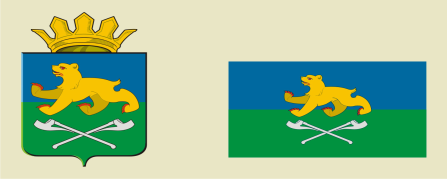 АДМИНИСТРАЦИЯ СЛОБОДО-ТУРИНСКОГОМУНИЦИПАЛЬНОГО РАЙОНАПОСТАНОВЛЕНИЕАДМИНИСТРАЦИЯ СЛОБОДО-ТУРИНСКОГОМУНИЦИПАЛЬНОГО РАЙОНАПОСТАНОВЛЕНИЕот 15.07.2020№ 374с. Туринская Слободас. Туринская Слобода